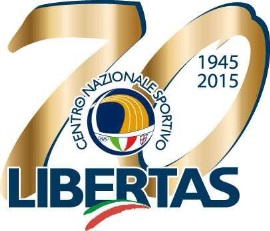 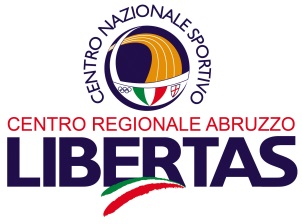 TROFEO NAZIONALE LIBERTAS DI ATLETICA LEGGERA 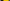 Gran Prix – Golden Sprint 2015L’AQUILADomenica 6 SETTEMBRE 2015Il Centro Regionale Libertas Abruzzo indice ed organizza per la stagione sportiva 2015, il Trofeo Nazionale di Atletica Leggera Gran Prix 2015 su Pista, riservato alle categorie Esordienti B-A m/f, Ragazzi/e, Cadetti/e, Allievi/e, Assoluti m/f, Master m/f.Il Centro Regionale Sportivo Libertas Abruzzo si avvarrà della collaborazione attiva delle associazioni sportive affiliate alla Libertas; Organizzazione Tecnica sarà curata da Dell’Athletics PromotionIl Trofeo Nazionale avrà luogo a l’Aquila domenica 6 SETTEMBRE 2015 presso l’Impianto di Atletica Leggera – sito in Via Beato Cesidio.Alla competizione possono partecipare gli atleti tesserati con Associazioni regolarmente affiliate al Centro Nazionale Sportivo Libertas per la stagione 2015, quindi in possesso del cartellino Libertas valido per l’anno sportivo 2014-2015 o per l’anno solare 2015.Le gare sono OPEN, aperte cioè alla partecipazione di atleti tesserati ad associazioni non affiliate al Centro Nazionale Sportivo Libertas, purché in possesso di adeguata copertura assicurativa (tesserati Fidal o ad altri Enti di Promozione Sportiva riconosciuti dal CONI). Gli atleti tesserati ad altri Enti di Promozione Sportiva e non in possesso della tessera FIDAL, dovranno produrre la tessera in originale dell’Ente di Promozione Sportiva di appartenenza ed il certificato medico agonistico valido alla data del 6 settembre (certificato non agonistico per la categoria Esordienti.GOLDEN SPRINT Si aggiudicherà la vittoria del Golden sprint nella CATEGORIA ASSOLUTA Maschile e Femminile collui/a  che nella sommatoria dei risultati cronometrici OTTENUTI SUI 100 E SUI 150 avrà ottenuto il risultato piu basso A PARITA’ DI TEMPO VALE IL RISULTATO MIGLIORE OTTENUTO SUI  150.TUTTE LE CORSE VENGONO  SVOLTE  IN SERIE IN BASE AI TEMPI DI ISCRIZIONE .La composizione delle serie dei 150m verrà realizzata sulla BASE AI RISULTATI OTTENUTI SUI 100mTrofeo Maschile Golden Sprint intitolato al prof. Antonio De AmicisTrofeo Femminile Golden Sprint intitolato ad Arrigo LeoniInoltre saranno premiati i primi tre della classifica maschile e femminile con i seguenti PREMI’ rimborso spese.  euro 120,00euro 90,00euro 60,00Eventuali altri premi saranno comunicati inizio manifestazioneCATEGORIE MASCHILI E FEMMINILIPROGRAMMA GAREDISPOSIZIONI TECNICHELIMITI  DI  PARTECIPAZIONEOgni atleta potrà partecipare, complessivamente nell’ambito del Trofeo, ad un massimo di due gare individuali.                                                                                           Tutte le gare saranno corse con serie in base al tempo di iscrizione In deroga al regolamento generale Fidal, agli atleti della categoria Esordienti e Ragazzi sarà consentito partecipare nella stessa giornata a due gare individuali.CATEGORIAESORDIENTI “A”e“B” M/FNon è consentito l’uso di scarpe chiodate, anche se alle stesse sono stati tolti i chiodi. Pertanto gli atleti/e appartenenti a questa categoria possono utilizzare solamente le scarpe con la suola di gomma o similari.Nei concorsi (lungo e vortex) le prove a disposizione saranno 2 (due). La partenza dei m 50 piani avverrà senza blocchi.Il salto in lungo è con stacco libero (zona di battuta 1 m x 1 m, distante dalla buca da m 0,50 a m 1,50).CATEGORIA  RAGAZZI /ENon è consentito l’uso di scarpe chiodate, anche se alle stesse sono stati tolti i chiodi. Pertanto gli atleti/e appartenenti a questa categoria possono utilizzare solamente le scarpe con la suola di gomma o similari.Nei concorsi (lungo) le prove a disposizione saranno 3 (tre). La partenza dei m 60 piani avverrà con i blocchi di partenza.CATEGORIA                           CADETTI    M/FNel lungo, le prove a disposizione saranno 4 (quattro).CATEGORIA              ALLIEVI – ASSOLUTI M/FNei concorsi (lungo e giavellotto) saranno previste 3 (tre) prove di qualificazione e 3 (tre) prove di finale per i primi 8 atleti classificati dopo le prime 3 prove di qualificazione.CATEGORIE   MASTER  M/FNei concorsi (lungo, peso) le prove a disposizione saranno 3 (tre).PESO  DEGLI                        ATTREZZICome previsto dai regolamenti Fidal dell'anno in corso, con le seguenti eccezioni:Gli atleti delle categorie Juniores e Promesse gareggeranno con gli attrezzi previsti per categoria Seniores;Gli atleti Master over 65 gareggeranno in categoria unica insieme ai Master over 60 con ipesi degli attrezzi previsti per la categoria Master 60Tabella  pesi  degli  attrezziGetto del pesoLancio del martelloSarà presente il controllo del vento con anemometro Cronometraggio elettricoPREMIAZIONI INDIVIDUALICategorie Esordienti / Ragazzi / CadettiSaranno premiati con medaglie i primi 6 classificati CategorieAllievi/Assoluti/  MasterVerranno premiati con medaglia i primi  3 classificati  CLASSIFICHE E PREMIAZIONI PER SOCIETA’In ogni gara del programma saranno assegnati i seguenti punteggi: 12 punti al primo classificato, 11 punti al secondo classificato, 10 punti al terzo classificato e così via al dodicesimo classificato 1 punto. Nessun punto sarà assegnato agli atleti ritirati, squalificati o non classificati.Sono previste le seguenti classifiche e premiazioni:Trofeo Nazionale Libertas Esordienti                  prime tre associazioni classificate(somma dei punteggi delle categorie Esordienti A e Esordienti B m/f)Trofeo Nazionale Libertas Giovanile                   prime sei associazioni classificate(somma dei punteggi delle categorie Ragazzi/e e Cadetti/e)Trofeo Nazionale Libertas Assoluti                     prime sei associazioni classificate(somma dei punteggi delle categorie Allievi/e e Assoluti m/f)Trofeo Nazionale Libertas Master                       prime tre associazioni classificate(somma dei punteggi delle categorie Master m/f)Le società vincitrici delle quattro classifiche conquisteranno  il Trofeo Gran Prix 2015 per l’anno 2015 intitolato ad Ermenegildo De FeliceSarà anche premiata la prima associazione classificata nella Classifica Combinata GIOVANILE + ASSOLUTA (somma dei punteggi delle due classifiche Giovanile + Assoluta).ALTRI PREMI SARANNO COMUNICATI ALL’INIZIO MANIFESTAZIONEISCRIZIONILe iscrizioni dovranno pervenire via posta elettronica a: segreteria@crlibertasabruzzo.it per le società non affiliate alla Fidal esclusivamente su modulo allegato completo di tutti i dati richiesti e firmato dal responsabile dell’Associazione entro e non oltre le ore 24,00 del giorno 3 settembre 2015. Mentre per atleti tesserati FIDAL sul sistema Sigma online. (N.B.  come  specificato  nella  parte  relativa  alla  logistica  si  ricorda  che  la  scheda  di prenotazione alberghiera dovrà essere inviata entro il giorno martedi1settembre  2015)Sono previste le seguenti quote di iscrizione per ogni atleta partecipante (indipendentemente dal numero di gare a cui è iscritto).3,00 euro ad atleta partecipante per le categorie Esordienti – Ragazzi – Cadetti5,00 euro ad atleta partecipante per le categorie Allievi – Assoluti – Master 8,00 euro per atleti iscritti al Golden Sprint (100 +150) compressivo del pacco gara speciale GOLDEN SPRINT il pacco sarà garantito ai primi 75  iscritti maschili e femminile.Le iscrizioni potranno essere integrate o variate entro le ore 24,00 alla conferma con tassa di 5,00 euro In seguito, sara’ possibili cancellazioni di atleti, fino alle ore 24,00 del giorno 3 Settembre 2015 (per  le  cancellazioni  di  atleti  effettuate  entro  questo  termine  non  saranno addebitate le relative quote di iscrizione)Il Comitato organizzatore invierà via email la conferma dell’avvenuta e corretta ricezione delle iscrizioni non FIDAL; pertanto è obbligatorio indicare sul modulo di iscrizione un indirizzo email Per correttezza si invitano i Sigg. dirigenti di Associazione di far sì che le prestazioni dichiarate rispondano al vero.  Si pregano le  Associazioni di  indicare la misura di iscrizione anche nei concorsi.RIFERIMENTI TELEFONICI DEGLI ORGANIZZATORICentro Regionale Libertas Abruzzo e-mail: segreteria@crlibertasabruzzo.itPresidente :Dr. Alfredo Pellecchia presidente@crlibertasabruzzo.it  cell.3387841887  Referente rete tecnica Atletica Leggera Libertas Abruzzo: Graziano Di Lizio cell. 3930440107  Responsabile Dipartimento Atletica Leggera Centro Nazionale Sportivo Libertas:Sig. Alessandro Alberti – cell. 335-5391153 – e-mail albertia@valdelsa.netRESPONSABILE SOCIETA FIDAL E GOLDEN SPRINT Gianni Lolli  cell 3735070581 email  giannilolli@me.comLOGISTICATutte le informazioni logistiche (prenotazioni alberghiere - prenotazioni pasti e relativi prezzi) potranno essere ottenute contattando il presidente Regionale Dr. Alfredo  Pellecchia.IMPIANTO SPORTIVO DI ATLETICA LEGGERA ISAIA DI CESAREL'impianto che ospiterà il Trofeo Nazionale Libertas di Atletica Leggera è di nuova costruzione con otto corsie materiale MondoTrack 13,5 mmCon 4 Pedane di lungo; pedana per il salto in alto, per il salto con l’asta e per il lancio del giavellotto; pedana per il getto del peso;Gabbia per i lanci del disco e martello omologata all’interno dell’impiantoPresenza di tribuna coperta con capienza di 657 postiPossibilità di installare gazebi delle Associazioni CHECK-IN E RITIRO BUSTEIl ritiro  delle  buste  avverrà  dalle  ore  16,00  alle 20,00 del  giorno  sabato 5 settembre2015  presso la Segreteria direttamente in Pista. Poi dalla mattina 6 settembre dalle ore 8,30Eventuali riunioni tecniche saranno comunicate per tempo alle società ai contatti indicati nel modulo iscrizioni.NOTE FINALIIl Comitato Organizzatore si riserva di apportare ai programmi tutte le modifiche necessarie per la migliore riuscita della manifestazione.PROGRAMMA ORARIO INDICATIVOIl programma orario potrebbe subire variazioni in relazione al numero di atleti iscritti alle singole gare. Il programma orario definitivo sarà pubblicato sul sito web della Libertas Nazionale (www.libertasnazionale.it), alcuni giorni dopo la chiusura delle iscrizioni.Esordienti B2006-2007Master 351976-1980Esordienti A2004-2005Master 401971-1975Ragazzi2002-2003Master 451966-1970Cadetti2000-2001Master 501961-1965Allievi1998-1999Master 551956-1960Assoluti1997 in poiMaster >601955 Esordienti A e B m/f50 - 600 -  LUNGO - VORTEX - Ragazzi/e60 - 600 - LUNGO -  Cadetti/e80 - 80HS(SOLO CADETTE) - 300 - 1.000 -  LUNGO - Martello Allievi/e100  - 400  -  1.500  -  LUNGO  - GIAVELLOTTO - MartelloAssoluti m/f (J/P/S)100 -150 -400 - 1.500 - LUNGO - PESO -MARTELLO  GIAVELLOTTO - Master m/f100  - 400 - 1.500   - LUNGO  -  PESO  –-  Categorie MaschiliCategorie FemminiliMaster 35-40-45 M : kg 7,260Master 35-40-45 F : kg 4Master 50-55 M :	kg 6Master 50-55 F :	kg 3Master > 60 M :	kg 5Master > 60 F :	kg 3Categorie MaschiliCategorie MaschiliCategorie FemminiliCategorie FemminiliCadetti  :kg 4Allievi :kg 5Assoluti Mkg 7,260Assoluti F :kg 4DOMENICA 6 settembre 2015 - MATTINADOMENICA 6 settembre 2015 - MATTINADOMENICA 6 settembre 2015 - MATTINADOMENICA 6 settembre 2015 - MATTINADOMENICA 6 settembre 2015 - MATTINADOMENICA 6 settembre 2015 - MATTINADOMENICA 6 settembre 2015 - MATTINA9,30Ritrovo giurie e concorrentiRitrovo giurie e concorrentiRitrovo giurie e concorrentiRitrovo giurie e concorrentiRitrovo giurie e concorrentiRitrovo giurie e concorrentiGiuria corseLungo Ped. ALungo Ped.BVortexPeso9,30M 50 EM/EF BLungo EM ALungo EF AVortexEM/EF B9,40M 50 EM/EF A10,00M60 RFLungo EM BLungo EF B10,15M60 RM10,20M 600 RFM 600 RMVortexEM/EF A10,45M 600 EF/EM B M 600 EF/EM A11,00M 1.000 CF11,00M 1.000 CMLungo RMLungo RF11,15300 CF11,40300 CM12,00PAUSA PRANZODOMINICA 6 SETTEMBRE 2015 – DOMINICA 6 SETTEMBRE 2015 – DOMINICA 6 SETTEMBRE 2015 – DOMINICA 6 SETTEMBRE 2015 – DOMINICA 6 SETTEMBRE 2015 – DOMINICA 6 SETTEMBRE 2015 – DOMINICA 6 SETTEMBRE 2015 – Lancio del martello13,00Martello cadetti m e fAllievi  m e f13,30AssF   Martello Kg 414,20Martello AssM kg 7,260LegendaCategorie :EM B - EF BEsordienti B Maschile/FemminileEM A - EF AEsordienti A Maschile/FemminileRM-RFRagazzi/RagazzeCM-CFCadetti/CadetteAM-AFAllievi/AllieveAss M – Ass FAssoluti (Juniores+Promesse+Seniores) Maschile/FemminileMas M – Mas FMaster Maschile/FemminileDOMENICA 6 SETTEMBRE 2015 - POMERIGGIODOMENICA 6 SETTEMBRE 2015 - POMERIGGIODOMENICA 6 SETTEMBRE 2015 - POMERIGGIODOMENICA 6 SETTEMBRE 2015 - POMERIGGIODOMENICA 6 SETTEMBRE 2015 - POMERIGGIODOMENICA 6 SETTEMBRE 2015 - POMERIGGIODOMENICA 6 SETTEMBRE 2015 - POMERIGGIO15,00Ritrovo giurie e concorrentiRitrovo giurie e concorrentiRitrovo giurie e concorrentiRitrovo giurie e concorrentiRitrovo giurie e concorrentiRitrovo giurie e concorrentiGiuria corseLungo Ped. ALungo Ped.BAstaGiavellottoPeso15,00M 80HS CF15,30M 80 CFLungo Mas MLungo Mas FGiavellot. AF15,50M 80 CM16,10M 100 AF Lungo CFLungo AMPeso Mas M16,20M 100 AM Giavellot. AM16,30M 100 Ass FM 100 Mas F16,45M 100 Ass M M 100 Mas MGiavellotto Ass F16,50Lungo CMLungo Ass F17,00Peso Mas F17,10M 400 AF17,20M 400 AMGiavellotto Ass M17,30M 400 Ass FM 400 Mas FLungo AF17,40Peso Mas Assoluto17,50M 400 Ass MM 400 Mas MLungo Ass M18,00150  ASS F18,1018,20150 ASS M18,30Peso Ass. Femm18,50M 1.500 AF19,00M 1.500 AM19,15M 1.500 Ass MM 1.500 Mas M19,30M 1.500 Ass FM 1.500 Mas F19,4520,00PREMIAZIONI SOCIETA